12. feladatlap: A tej, mint teljes értékű élelmiszerMódszertani útmutatóTéma: A tej, mint teljes értékű élelmiszer összetételének vizsgálata (gyakorló óra)Felhasználás: 8. osztály, 45 perces óraSzükséges előzetes ismeretek:Élelmiszer, táplálék.Tápanyagok: szénhidrátok (cukrok), zsírok (mint vízben nem oldódó apoláris vegyületek), fehérjék, vitaminok, ásványi anyagok, víz.„Hasonló a hasonlóban oldódik jól” elv.A víz és a benzin egymás jelenlétében való viselkedése; a víz poláris, a benzin apoláris oldószer, két fázist alkotnak, a benzin a kisebb sűrűségű, tehát a víz tetején helyezkedik el.Célok:A tanulók érdeklődésének felkeltése, mindennapi élelmiszereink és a kémia kapcsolatának feltárásával.Annak megismerése, hogy hogyan lehet a kémia módszereivel (ún. „próbák” elvégzésével) igazolni a különböző típusú tápanyagok jelenlétét a tejben, egyben a kémia hasznosságának bizonyítása.A tanulók manuális készségeinek fejlesztése a kémiai kísérletek elvégzése által.A balesetvédelmi előírások betartásának gyakorlása.A kísérleti tapasztalatok megadásának gyakorlása, majd azokból logikus következtetések levonása.A 2. és 3. csoport tanulói számára megismerni/gyakorolni az „egyszerre csak egy paramétert változtatunk” elvet. A 3. csoport alkalmazza is azt a kísérlettervezés során.Tananyag:Ismeret szint:A teljes értékű táplálék fogalma.A benzin, a víz és az olaj eltérő viselkedésének ismerete párolgáskor.A Fehling-próba a szénhidrátok egyik típusának (ami a tejben a tejcukor, azaz a laktóz) kimutatására alkalmas szerves kémiai eljárás, melynek során a vörös csapadék megjelenése utal az adott típusú szénhidrát jelenlétére.A biuret-reakció a fehérjék jellemző molekularészletének kimutatására szolgáló kémiai reakció, melynek során a lila szín megjelenése utal a fehérjetartalomra.Megértés szint:A benzin, a víz és az olaj eltérő párolgási sebességének anyagszerkezeti oka az, hogy részecskéik között különböző erősségű kölcsönhatások vannak.Ha egy adott „próba” elvégzése pozitív eredménnyel zárul, az valamely kémiai anyag (vagy a kémiai anyagok egy csoportjának) jelenlétére utal.Az „egyszerre csak egy paramétert változtatunk” elv megértése (2. és a 3. csoport diákjai esetében).Alkalmazás szint:A „hasonló a hasonlóban oldódik jól” elv alkalmazása a tej tejzsír tartalmának meghatározásakor.A Fehling-reakció alkalmazása a tej szénhidrát (tejcukor, laktóz) tartalmának kimutatására.A biuret-reakció alkalmazása a tej tejfehérje tartalmának kimutatására.Az „egyszerre csak egy tényezőt változtatunk” elv alkalmazása (a 3. típusú csoport esetében).Magasabb rendű műveletek:Az előzetes ismeretek alapján az egyes tápanyagtípusok kimutatására alkalmas próbák azonosítása, valamint az egyes próbáknál felhasznált anyagok és a tej viselkedésének összehasonlítása és ebből következtetés levonása a tej összetételére.Annak belátása, hogy a kémia milyen szinteken, területeken hogyan járul hozzá az egészséges táplálkozáshoz (a minőségi analízis alapja, a tápanyagok felépítése, a tápanyagok felhasználása az emberi szervezetben, kapcsolódás a biológiához).Módszertani megfontolások:A 45 perces tanóra által felállított időkorlát miatt javasoljuk a megelőző órán házi feladatként internetes kutatómunka keretében feladni a tej vitamin- és ásványianyag-tartalmának felderítését. Az ellenőrzést azonban célszerű az óra végére hagyni, miután a tej egyéb tápanyagtartalmának kimutatása már megtörtént. Minden kolléga maga határozhatja meg, hogy milyen feladatot jelöl ki pontosan a tanulók számára ehhez (csak az egyes vitaminok és ásványi anyagok felsorolása, vagy esetleg a legnagyobb mennyiségben jelen lévő anyagok kiemelése stb.). Megbízható mennyiségi információk szerepelnek például a következő weblapokon:http://www.tankonyvtar.hu/hu/tartalom/tkt/tej-tejtermekek/ch03s05.html (utolsó letöltés 2017. 08. 18.)http://www.vilaglex.hu/Erdekes/Html/Tejkemia.htm (utolsó letöltés 2017. 08. 18)http://hu.wikipedia.org/wiki/Tej (utolsó letöltés 2017. 08. 18.)Különbséget lehet tenni az elsősorban energiát biztosító és a szervezet saját makromolekuláinak felépítéséhez használt kismolekulákat szolgáltató makrotápanyagok és a szervezetben szintén fontos szerepet játszó, de csak kis mennyiségben jelen lévő mikrotápanyagok között.A tej zsírtartalma kimutatásának sikeréhez érdemes nagyobb zsírtartalmú tejet választani (pl. 2,8% vagy 3,5%-osat, a kettő között a zsír kimutatása szempontjából nincs látható különbség). A tanulókkal meg lehet beszélni, hogy a frissen fejt tejnek ennél nagyobb a zsírtartalma (4-5%, de ezt sok tényező befolyásolja, pl. takarmányozás, évszakhatás, a tehén egészségi állapota stb.), ami a tej feldolgozása során csökken. Ugyanis a tejszín, a tejföl és a vaj a spontán módon két fázisra szétváló tej zsíros fázisából készül.A tehetséggondozás során ki lehet térni a kolloid rendszerekre is, vagy érdemes előre utalni a 9. osztályos kémia tananyagra, amikor ezeket kicsit részletesebben lehet tárgyalni. Az emulzió fogalmának tanulásakor meg lehet említeni, hogy míg a tej „olaj a vízben”, addig a vaj „víz az olajban” típusú emulzió.A tejcukor lebontását végző enzim (laktáz) nem minden ember szervezetében van jelen. Azoknál, akiknél hiányzik, súlyos tüneteket (hasmenés, puffadás stb.) okozhat a tej, illetve egyéb tejtermékek fogyasztása. Ebben az esetben ún. laktózmentes tejet lehet inni a tünetek elkerülésére. A laktózmentes tej annyiban különbözik az eredeti tejtől, hogy a laktóz (diszacharid) felbontásához az enzimet, a laktázt is tartalmazza. Így az ilyen tejben a laktóz nagy része már glükózra és galaktózra van bontva. Tehát cukortartalma pont ugyanannyi, mint az eredeti tejé. A Fehling-próbát is el lehet végezni vele, mivel a glükóz és a galaktóz is redukáló tulajdonságú, pozitív eredményt ad. Érdekesség, hogy a laktózmentes tej nagyobb glükóztartalma miatt édesebb ízű, így ízleléssel is megkülönböztethető a „laktázmentes” változatától. Természetesen a föntebb leírtak teljes egészében csak 10. osztályban, a cukrok tanításakor magyarázhatók meg. 8. osztályban elegendő azt mondani erről, hogy a tejcukrot az egészséges szervezetben egy enzim két másik, egyszerűbb cukorra bontja.A Fehling-próba során a helyes tapasztalat megállapítása céljából érdemes felhívni a figyelmet arra, hogy a melegítés során az esetlegesen a kémcső falára rakódott kormot a tanulók távolítsák el. Meg kell várni, amíg a kémcső lehűl, és csak azután töröljék le a kémcső külső felületét egy papír zsebkendővel vagy papírtörlővel.Mivel a redukáló szénhidrátok molekuláinak sajátos szerkezetével a tanulók ebben az életkorban még nincsenek tisztában, így teljes magyarázatot csak később, vagy legfeljebb csak a tehetséggondozás során adhatunk. Célszerű azonban a tanári magyarázat során elmondani, hogy ezt a reakciót csak egy bizonyos atomcsoporttal rendelkező molekulák adják, melyek közé a tejcukor is tartozik.A tavalyi tanévben még nem javasoltuk a „poláris – apoláris” kifejezések használatát, mivel 7. osztályban a diákok még nem tanulnak elektromosságtant, és ezért nem ismerhetik a „pólus” fogalmát. Természetesen azóta ezek a fogalmak a kémiaórán is bevezetésre kerülhettek. Ha mégis előfordulna, hogy ennek a feladatlapnak az elvégzése megelőzi ezeknek a fogalmaknak az ismeretét, akkor a tanár alkalmazhatja az általa eddig használt terminológiát.A feladatlap végrehajtása során a tanulók több „próbát” elvégeznek, melyeknek „pozitív” vagy „negatív” kimenetele lehet. A „pozitív próba” értelmezéséhez járul egy olyan tévképzet, amely szerint az valami jó, számunkra mindenképpen előnyös eredményt jelent, míg a negatív éppen ellenkezőleg. Ugyanakkor, ha pl. egy orvosi vizsgálat során a vizeletből sikerül fehérjét kimutatni, azt „pozitív” próbának mondják annak ellenére, hogy rossz hír, mivel arra utal, hogy gyulladás van a szervezetben. Érdemes megbizonyosodni arról, hogy fennáll-e a tanulóknál ez a tévképzet, és ha igen, tudatosítani a helyes értelmezést. Esetünkben a „pozitív próba” valamely anyag, vagy anyagcsoport jelenlétére utal.Meg kell kérdezni a tanulókat, hogy hallottak-e már az enzimekről, tudják-e, hogy mi a szó jelentése. Részletesen 8. osztályban még nem tudjuk elmagyarázni a fogalmat, de annyit meg lehet említeni, hogy „a szervezetben folyó reakciók lejátszódását meggyorsító (ill. lehetővé tévő) fehérje”.A házi feladat ellenőrzése során hívjuk fel a tanulók figyelmét arra, hogy a www.vilaglex.hu oldalon a »"szörnyűséges" E-anyagokat« kifejezés nem véletlenül van idézőjelben. Ekkor lehetőség nyílik egy újabb tévképzet felszámolására, miszerint minden E-szám egy káros anyagot jelöl. Valójában az E-szám azt jelenti, hogy étkezési célra alkalmas, ill. bizonyítottan nem káros vegyületről van szó, amelynek a használatát az illetékes hatóságok engedélyezték.Nagyon fontos minden kísérlet megbeszélése során tudatosítani a tanulókban az ok-okozat összefüggést, azaz, hogy az adott esetben mi okozta a változást, milyen anyag jelenléte miatt lett pozitív a próba.Nem csak az időkorlát, de az iskolai szertárak felszereltsége és a laboránsok hiánya miatt terveztük úgy ezt a feladatlapot, hogy minden tápanyagot más-más csoport mutat ki. Az I. csoport az 1. Kísérletet végzi, ami a tejzsír kimutatása. A II. csoport a 2. Kísérletet végzi, ami a tejcukor kimutatása. A III. csoport a 3. Kísérletet végzi, ami a tejfehérje kimutatása.Ennek megfelelően csoportonként állítottuk össze az anyag- és eszközigényt.A kipróbálások tapasztalati alapján a tejzsír kimutatása sokkal időigényesebb, mint a másik két próba. A tanár kollégák különféle megoldásokat javasoltak ennek a problémának a kiküszöbölésére. Nagy létszámú osztályokban például jó lenne, ha lenne idő arra, hogy minden csoport elvégezze a tejjel mindhárom próbát. Persze, erre valószínűleg 2x45 percet kell szánni. Azonban munkabiztonsági és balesetmegelőzési okokból ez előnyös, mert így könnyebben irányítható a kísérletek elvégzése és megbeszélése. A Fehling-próba esetében ugyanis fokozottan kell ügyelni arra, hogy a melegítéskor folyamatosan rázogassák a tanulók a kémcsövet, mert túlhevülés esetén könnyen „kilőhet” a kémcső tartalma. Meg lehet próbálni úgy csökkenteni a feladatlap megoldására fordítandó időt, hogy a próbákat a tanár demonstrációs kísérletként mutatja be. Ha nem minden csoport végez minden kísérletet, hanem csak kétféle csoport van, és a biuret reakciót a tejzsír és a tejcukor kimutatását végzők is megcsinálják, azzal nem csak időt lehet nyerni, hanem a tejzsír kimutatását végzők is hozzájutnak a biuret reakció szép, színes eredménye által okozott élményhez.Technikai segédlet:Anyagok és eszközök a tanulókísérletekhez:Kísérlet: (az I. csoport részére a tejzsír kimutatásához)tej (2,8%-os vagy 3,5%-os)olajdesztillált vízbenzin3 db kémcső (szilikon dugóval)3 db főzőpohár4 db cseppentőszűrőpapírkémcsőállvány(védőszemüveg)(védőkesztyű)Az I. csoport 1. Kísérletéhez szükséges eszközök és anyagok az alábbi fényképen láthatók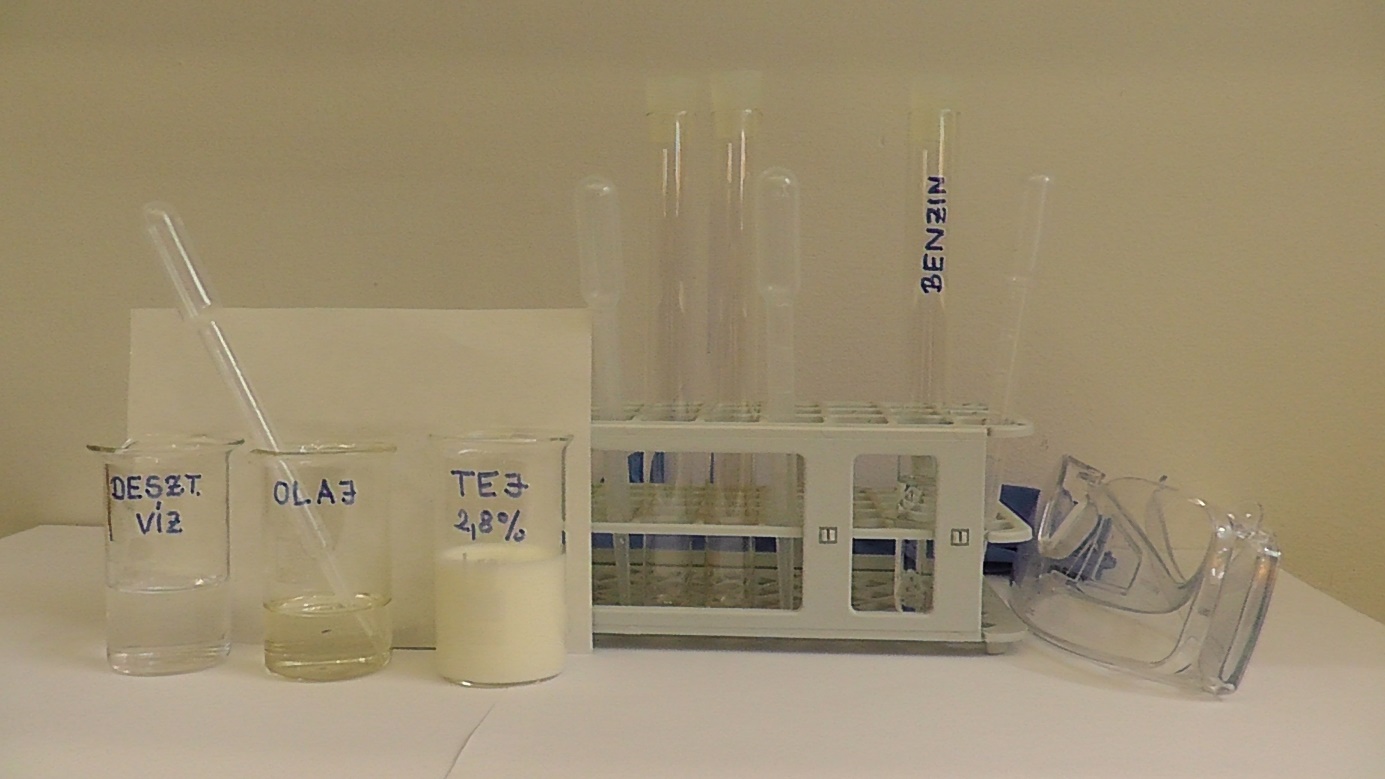 Kísérlet: (a II. csoport részére a tejcukor kimutatásához)tej (2,8%-os vagy 3,5%-os)Fehling I-oldatFehling II-oldatszőlőcukoroldat (w = 5%)4 db kémcső(+1 a laktózmentes tejnek, opcionális)1 db cseppentőkémcsőfogókémcsőállványborszeszégőgyufaóraüvegvédőszemüveg(védőkesztyű)A II. csoport 2. Kísérletéhez szükséges eszközök és anyagok az alábbi fényképen láthatók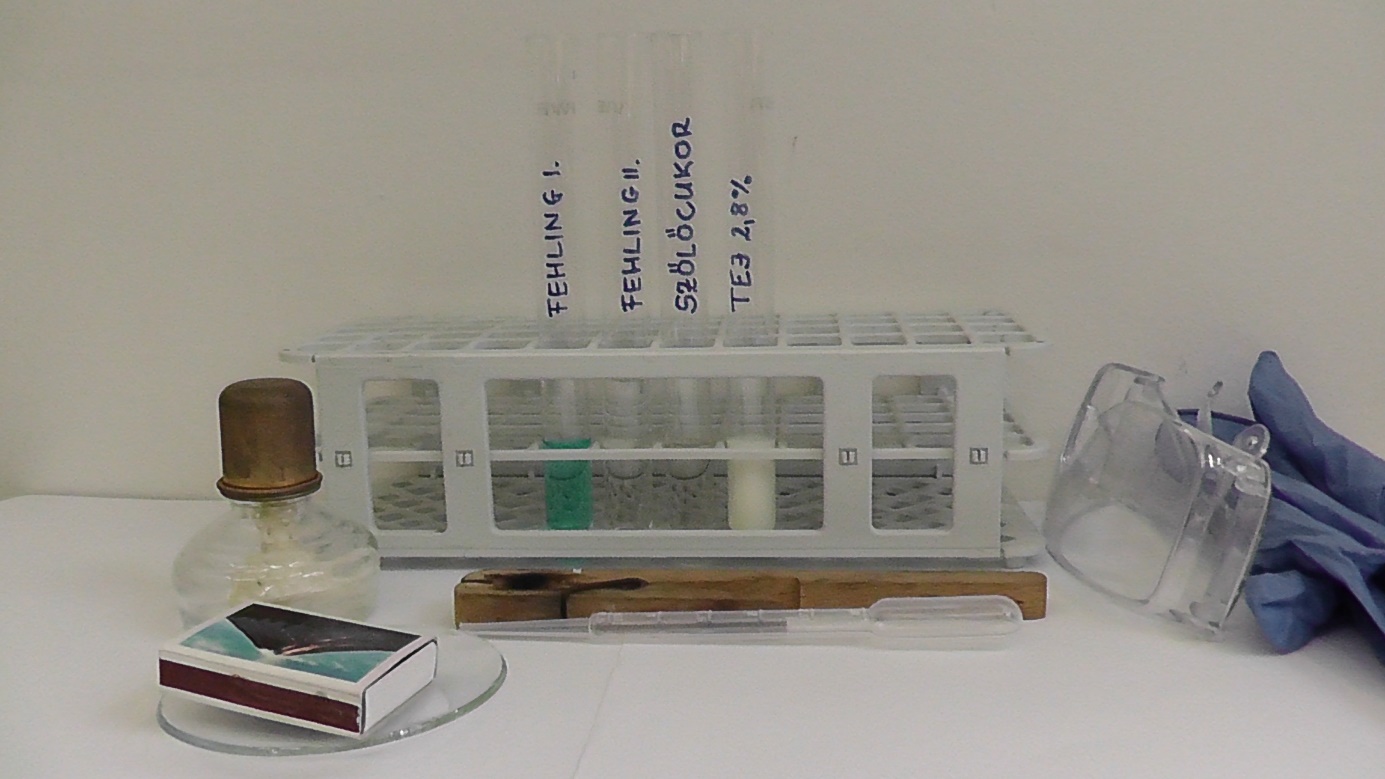 Kísérlet. (a III. csoport részére a tejfehérje kimutatásához)tej (2,8%-os vagy 3,5%-os)tojásfehérje-oldatnátrium-hidroxid-oldat (w = 5%)réz(II)-szulfát-oldat (w = 1%)3 db kémcső (2 db szilikon dugóval)1 db főzőpohárkémcsőállvány(védőszemüveg)(védőkesztyű)A III. csoport 3. Kísérletéhez szükséges eszközök és anyagok az alábbi fényképen láthatók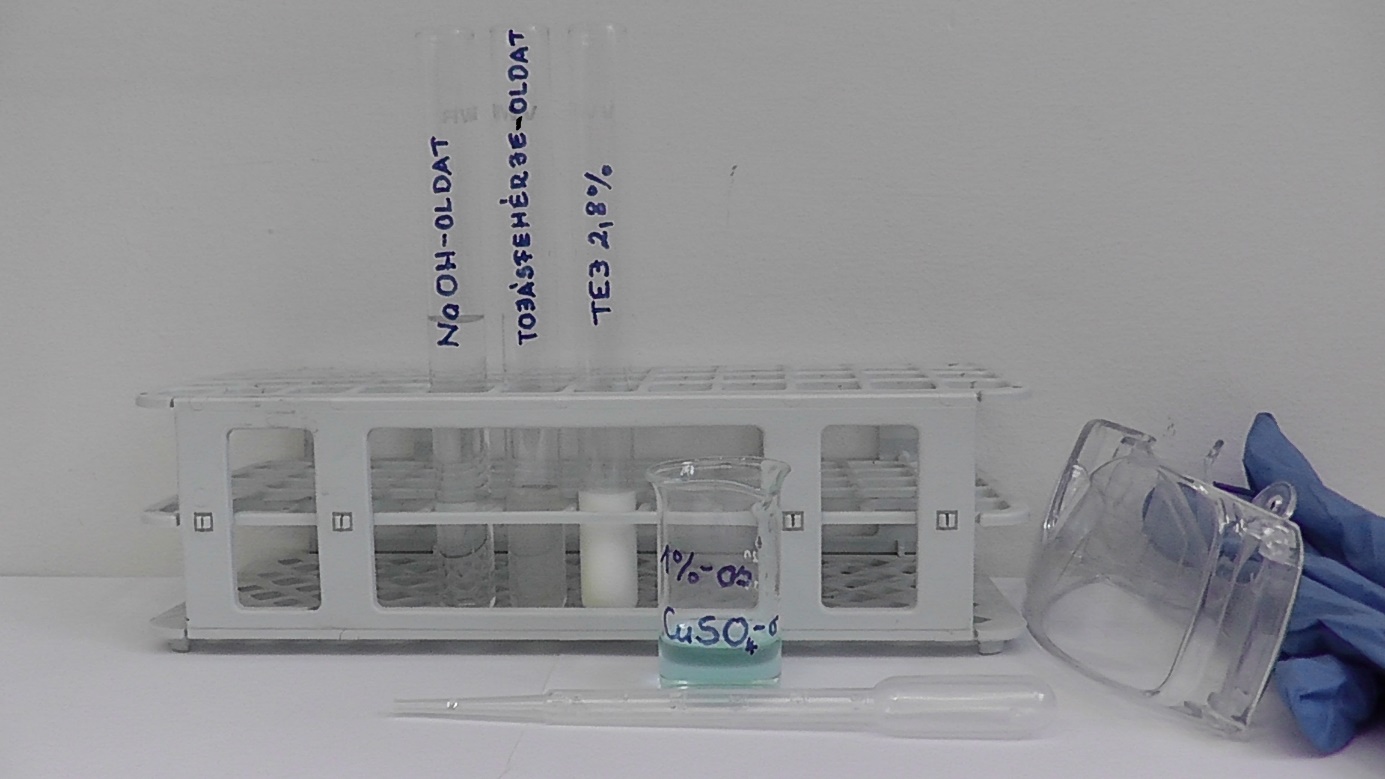 Előkészítés:Természetesen a kísérleteket előre ki kell próbálni a rendelkezésre álló anyagokkal, eszközökkel és tejmintával.A benzines extrakcióhoz (1. Kísérlet) 4 db cseppentőre van szükség. Hívjuk fel a tanulók figyelmét arra, hogy minden anyaghoz külön cseppentőt használjanak, és minden cseppentőt mindig a saját folyadékába tegyenek vissza!A benzines extrakció során először 3 fázis jelenik meg a kémcsőben. Az anyagok sűrűségét figyelembe véve alulról fölfelé a vizes, az olajos és végül a benzines. Néhány percet várni kell, amíg kialakul a 2 fázis. A tej extrakciója során 2 fázis alakul ki, azonban mivel mindkettő fehér lesz, nehezebben különböztethetők meg egymástól. A megfigyeléskor érdemes fény felé tartani a kémcsövet. Arra is lehet számítani, hogy a felső benzines fázis kissé beledermed a kémcsőbe, mosogatáskor nehezebb kiönteni.A benzines extrakció során érdemes összehangolni a kémcsövek és a cseppentők méretét. Bizonyos esetekben a cseppentő nem éri el a felső fázist, így meg kellene dönteni a kémcsövet a mintavételhez, ami jelentős hibát okozhat.A biuret-reakció során 5 csepp is kell az 1%-os réz(II)-szulfát-oldatból ahhoz, hogy jól látható legyen a szín. Természetesen a szükséges cseppek száma változhat, ha nem analitikai tisztaságú anyagokkal dolgozunk, ezért ezt is ki kell próbálni a tanulókkal való elvégeztetés előtt.A tojásfehérje-oldatot a szokásos módon kell elkészíteni: a tojásfehérjét elválasztani a tojássárgájától, majd a tojásfehérjét desztillált vízzel kb. háromszoros térfogatúra kell hígítani és szűrőpapíron átszűrni. Fagyasztószekrényben hónapokig eltartható.Balesetvédelem:A melegítésre (a nyílt láng használata miatt) nagyon vigyázni kell. A kémcsöveket csak kémcsőfogóban melegíthetjük. A forró kémcső megfogása tilos. A hosszú hajakat össze kell fogatni. Melegítés közben gumikesztyűt nem használunk.A kémcsövet a melegítés közben állandóan mozgatni kell, és a száját ne irányítsuk se magunk, se más személy felé.Az 1.a), 1.b) és 1.c) kísérletet nyílt láng mellett elvégezni tilos, mert a benzin gyúlékony és robbanásveszélyes. Ezért érdemes a tejzsír és tejcukor kimutatását végző csoportokat az osztályteremben egymástól távol elhelyezni.A kémcső tartalmának összerázásakor tilos azt ujjal befogni, minden esetben az odakészített dugókat kell használni.A benzint tartalmazó kémcsőből rázás közben néha el kell távolítani a dugót, megelőzve az esetlegesen keletkezett benzingőz általi kilövését.Hulladékkezelés:A kísérletek maradékát a megfelelő gyűjtőedényekbe kell üríteni, a lefolyóba önteni tilos. A nehézfémsók a szervetlen gyűjtőbe, a benzines keverékek a halogénmentes szerves gyűjtőbe kerüljenek.A tej, mint teljes értékű élelmiszer (1. típus: receptszerű változat)Régi bölcsesség, hogy a tej élet, erő, egészség. Az újszülött emlősök, beleértve az embert is, első táplálékként tejet fogyasztanak. Az anyatej különösen sokféle tápanyagot tartalmaz és összetétele képes a baba igényeihez és életkorához igazodva változni. A mai órán azt fogjuk megvizsgálni, hogy a tej teljes értékű élelmiszernek számít-e. Ehhez be kell bizonyítanunk, hogy minden típusú tápanyag megtalálható benne. A házi feladat megoldása során már megnéztétek, hogy a tej milyen vitaminokat és ásványi anyagokat tartalmaz. A továbbiakban az egyéb tápanyagok kimutatását fogjuk elvégezni. Minden tápanyagot más-más csoport mutat ki.Az I. csoport az 1. Kísérletet végzi, ami a tejzsír kimutatása. A II. csoport a 2. Kísérletet végzi, ami a tejcukor kimutatása. A III. csoport a 3. Kísérletet végzi, ami a tejfehérje kimutatása. A kísérletek elvégzése után írjátok le a tapasztalatokat és a magyarázatokat a mondatok kiegészítésével és a vastagon nyomtatott szavak közül a megfelelő aláhúzásával, vagy bekeretezésével, vagy a nem megfelelő áthúzásával! Ha elkészültetek, beszéljétek meg közösen minden egyes kísérlet tapasztalatát és írjátok le a magyarázatokat is!1.a) Kísérlet: Öntsetek kémcsőbe 2 ujjnyi vizet és adjatok hozzá kb. 1 ujjnyi olajat! A kémcsövet dugaszoljátok be és alaposan rázzátok össze! Mit tapasztaltok?Tapasztalat: A víz és az olaj elegyedik/nem elegyedik egymással.Magyarázat: Az olaj vízoldható/zsíroldható, ezért nem válik külön/külön válik a víztől.Ezután csepegtessetek a kémcső tartalmához kb. 1 ujjnyi benzint, dugaszoljátok be, majd rázzátok össze újra! Mit tapasztaltok?Tapasztalat: A benzin a(z) vízzel/olajjal elegyedett.Magyarázat: A benzin vízoldható/zsíroldható anyag.Ezután cseppentsetek 1 cseppet az olajból és a benzinből külön-külön, de egyszerre szűrőpapírra, és figyeljétek meg, mi történik! (A szűrőpapíron minden alkalommal jelöljétek, hogy mit hova cseppentettetek!)Tapasztalat: Az olaj és a benzin szűrőpapírra cseppentése után a(z) ……………………………… hamar elpárolgott, a(z) …………………………… pedig nyomot hagyott a papíron.Magyarázat: Az olaj és a benzin közül az párolog el hamarabb, amelynek részecskéi között gyengébb/erősebb a kölcsönhatás.Végül az összerázott kémcső felső részében lévő folyadékból is cseppentsetek 1 cseppet szűrőpapírra! Mi történt?Tapasztalat: Az összerázott kémcső felső részéből vett minta a(z) olajhoz/benzinhez hasonló nyomot hagyott a papíron.Magyarázat: A kémcső felső részéből vett minta ………………………………….-t és ……………………………………….-t tartalmazott. A(z) …………………………….. elpárolgott, míg a(z) ……………………………… a papíron maradt.1.b) Kísérlet: Öntsetek kémcsőbe 2 ujjnyi tejet és csepegtessetek hozzá kb. 1 ujjnyi benzint! A kémcsövet dugaszoljátok be és alaposan rázzátok össze! Mit tapasztaltok?Tapasztalat:…………………………………………………………………………………………………………..................................................Magyarázat:……………………………………………………………………………………………………………………………………………………………………………………………………………………………………………………………………………………………………………………………………….1.c) Kísérlet: Cseppentővel a felső részből cseppentsetek szűrőpapírra 1 cseppet! Néhány percig figyeljétek meg, hogy mi történik!Tapasztalat:…………………………………………………………………………………………………………………………………………………………Magyarázat:……………………………………………………………………………………………………………………………………………………………………………………………………………………………………………………………………………………………………………………………………………………………………………………………………………………………………………...........................................................................2.a) Kísérlet: A kémcsőben lévő Fehling I-oldathoz csepegtessetek addig Fehling II-oldatot, amíg a kezdetben kiváló csapadék mélykék színnel feloldódik! A csapadék oldódását rázogatással segítsétek! Öntsétek át az így elkészült „Fehling-reagens” harmadát a szőlőcukoroldathoz, amit ezután melegítsetek borszeszégő segítségével! Mit tapasztaltok?Tapasztalat: A szőlőcukrot tartalmazó kémcsőben ……………………….. színű csapadék vált ki.Magyarázat: Az imént elvégzett „Fehling-próba” egyes cukorszerű szénhidrátok (pl. szőlőcukor, tejcukor, malátacukor) kimutatására alkalmas vizsgálat. Ha a vizsgált oldatunk tartalmazza a megfelelő tulajdonságú cukrot, az oldatból ……………………………….. színű csapadék válik ki.2.b) Kísérlet: A Fehling-reagens második harmadát öntsétek hozzá a kémcsőben lévő tejhez, majd melegítsétek a kémcső tartalmát! Mit tapasztaltok? Mire következtettek ebből?Tapasztalat:…………………………………………………………………………………………………………………………………………………………………………………………………………………………………………………………………………………………………….....................................Magyarázat:……………………………………………………………………………………………………………………………………………………………………………………………………………………………………………………………………………………………………………………………………….3.a) Kísérlet: A kémcsőben lévő nátrium-hidroxid-oldat harmadát öntsétek a tojásfehérje-oldathoz! Ezután adjatok hozzá 5 csepp réz-szulfát-oldatot! Rázzátok össze a kémcső tartalmát és figyeljétek meg a színváltozást!Tapasztalat: A tojásfehérjét tartalmazó kémcsőben ……………………….. színű lett a kémcső tartalma.Magyarázat: A fentiekben elvégzett reakció neve „biuret-reakció”, mely a fehérjék jellemző molekularészletének kimutatására szolgáló kémiai reakció. Lényege, hogy lúgos közegben a réz-ionok a fehérjékkel ……………………… színű anyagot alkotnak.3.b) Kísérlet: A kémcsőben lévő tejjel végezzétek el a fent leírt biuret-reakciót! Figyeljétek meg a színváltozást! Mire következtettek ebből?Tapasztalat:……………………………………………………………………………………………………………………………………………………………………………………………………………………………………………………………………………………………………………………………………….Magyarázat:……………………………………………………………………………………………………………………………………………………………………………………………………………………………………………………………………………………………………………………………………….Az elvégzett három kísérlet segítségével sikerült bizonyítani, hogy a tej ……………………..….-t, …………………………..-t és …………………………..-t is tartalmaz.  A házi feladatban azt is megállapítottuk, hogy vitaminokat és ásványi anyagokat is találunk benne. Ennek megfelelően a tej …………………………… értékű élelmiszer.A tej, mint teljes értékű élelmiszer (2. típus: receptszerű változat + a kísérlettervezés elmélete)Régi bölcsesség, hogy a tej élet, erő, egészség. Az újszülött emlősök, beleértve az embert is, első táplálékként tejet fogyasztanak. Az anyatej különösen sokféle tápanyagot tartalmaz és összetétele képes a baba igényeihez és életkorához igazodva változni. A mai órán azt fogjuk megvizsgálni, hogy a tej teljes értékű élelmiszernek számít-e. Ehhez be kell bizonyítanunk, hogy minden típusú tápanyag megtalálható benne. A házi feladat megoldása során már megnéztétek, hogy a tej milyen vitaminokat és ásványi anyagokat tartalmaz. A továbbiakban az egyéb tápanyagok kimutatását fogjuk elvégezni. Minden tápanyagot más-más csoport mutat ki.Az I. csoport az 1. Kísérletet végzi, ami a tejzsír kimutatása. A II. csoport a 2. Kísérletet végzi, ami a tejcukor kimutatása. A III. csoport a 3. Kísérletet végzi, ami a tejfehérje kimutatása.A kísérletek elvégzése után írjátok le a tapasztalatokat és a magyarázatokat a mondatok kiegészítésével és a vastagon nyomtatott szavak közül a megfelelő aláhúzásával, vagy bekeretezésével, vagy a nem megfelelő áthúzásával! Ha elkészültetek, beszéljétek meg közösen minden egyes kísérlet tapasztalatát és írjátok le a magyarázatokat is!1.a) Kísérlet: Öntsetek kémcsőbe 2 ujjnyi vizet és adjatok hozzá kb. 1 ujjnyi olajat! A kémcsövet dugaszoljátok be és alaposan rázzátok össze! Mit tapasztaltok?Tapasztalat: A víz és az olaj elegyedik/nem elegyedik egymással.Magyarázat: Az olaj vízoldható/zsíroldható, ezért nem válik külön/külön válik a víztől.Ezután csepegtessetek a kémcső tartalmához kb. 1 ujjnyi benzint, dugaszoljátok be, majd rázzátok össze újra! Mit tapasztaltok?Tapasztalat: A benzin a(z) vízzel/olajjal elegyedett.Magyarázat: A benzin vízoldható/zsíroldható anyag.Ezután cseppentsetek 1 cseppet az olajból és a benzinből külön-külön, de egyszerre szűrőpapírra, és figyeljétek meg, mi történik! (A szűrőpapíron minden alkalommal jelöljétek, hogy mit hova cseppentettetek!)Tapasztalat: Az olaj és a benzin szűrőpapírra cseppentése után a(z) ……………………………… hamar elpárolgott, a(z) …………………………… pedig nyomot hagyott a papíron.Magyarázat: Az olaj és a benzin közül az párolog el hamarabb, amelynek részecskéi között gyengébb/erősebb a kölcsönhatás.Végül az összerázott kémcső felső részében lévő folyadékból is cseppentsetek 1 cseppet szűrőpapírra! Mi történt?Tapasztalat: Az összerázott kémcső felső részéből vett minta a(z) olajhoz/benzinhez hasonló nyomot hagyott a papíron.Magyarázat: A kémcső felső részéből vett minta ………………………………….-t és ……………………………………….-t tartalmazott. A(z) …………………………….. elpárolgott, míg a(z) ……………………………… a papíron maradt.1.b) Kísérlet: Öntsetek kémcsőbe 2 ujjnyi tejet és csepegtessetek hozzá kb. 1 ujjnyi benzint! A kémcsövet dugaszoljátok be és alaposan rázzátok össze! Mit tapasztaltok?Tapasztalat:…………………………………………………………………………………………………………..................................................Magyarázat:……………………………………………………………………………………………………………………………………………………………………………………………………………………………………………………………………………………………………………………………………….1.c) Kísérlet: Cseppentővel a felső részből cseppentsetek szűrőpapírra 1 cseppet! Néhány percig figyeljétek meg, hogy mi történik!Tapasztalat:…………………………………………………………………………………………………………………………………………………………Magyarázat:……………………………………………………………………………………………………………………………………………………………………………………………………………………………………………………………………………………………………………………………………………………………………………………………………………………………………………………………………………………………………………………2.a) Kísérlet: A kémcsőben lévő Fehling I-oldathoz csepegtessetek addig Fehling II-oldatot, amíg a kezdetben kiváló csapadék mélykék színnel feloldódik! A csapadék oldódását rázogatással segítsétek! Öntsétek át az így elkészült „Fehling-reagens” harmadát a szőlőcukoroldathoz, amit ezután melegítsetek borszeszégő segítségével! Mit tapasztaltok?Tapasztalat: A szőlőcukrot tartalmazó kémcsőben ……………………….. színű csapadék vált ki.Magyarázat: Az imént elvégzett „Fehling-próba” egyes cukorszerű szénhidrátok (pl. szőlőcukor, tejcukor, malátacukor) kimutatására alkalmas vizsgálat. Ha a vizsgált oldatunk tartalmazza a megfelelő tulajdonságú cukrot, az oldatból ……………………………….. színű csapadék válik ki.2.b) Kísérlet: A Fehling-reagens második harmadát öntsétek hozzá a kémcsőben lévő tejhez, majd melegítsétek a kémcső tartalmát! Mit tapasztaltok? Mire következtettek ebből?Tapasztalat:…………………………………………………………………………………………………………………………………………………………………………………………………………………………………………………………………………………………………….....................................Magyarázat:……………………………………………………………………………………………………………………………………………………………………………………………………………………………………………………………………………………………………………………………………….3.a) Kísérlet: A kémcsőben lévő nátrium-hidroxid-oldat harmadát öntsétek a tojásfehérje-oldathoz! Ezután adjatok hozzá 5 csepp réz-szulfát-oldatot! Rázzátok össze a kémcső tartalmát és figyeljétek meg a színváltozást!Tapasztalat: A tojásfehérjét tartalmazó kémcsőben ……………………….. színű lett a kémcső tartalma.Magyarázat: A fentiekben elvégzett reakció neve „biuret-reakció”, mely a fehérjék jellemző molekularészletének kimutatására szolgáló kémiai reakció. Lényege, hogy lúgos közegben a rézionok a fehérjékkel ……………………… színű anyagot alkotnak.3.b) Kísérlet: A kémcsőben lévő tejjel végezzétek el a fent leírt biuret-reakciót! Figyeljétek meg a színváltozást! Mire következtettek ebből?Tapasztalat:……………………………………………………………………………………………………………………………………………………………………………………………………………………………………………………………………………………………………………………………………….Magyarázat:……………………………………………………………………………………………………………………………………………………………………………………………………………………………………………………………………………………………………………………………………….Az elvégzett három kísérlet segítségével sikerült bizonyítani, hogy a tej ………………..……..….-t, …………..……………..-t és …………………………………....-t is tartalmaz. A házi feladatban azt is megállapítottuk, hogy vitaminokat és ásványi anyagokat is találunk benne. Ennek megfelelően a tej …………………………………… értékű élelmiszer.A kísérletek végrehajtásakor különböző próbákat végeztetek. A kémiában ezek a próbák azt a célt szolgálják, hogy kimutassuk egy bizonyos tulajdonságú anyag (vagy anyagcsoport) jelenlétét.A mai órán a tejben lévő különböző tápanyagok (zsír, szénhidrát, fehérje) jelenlétét mutattátok ki. Egy próba akkor jó, ha csakis egy bizonyos tulajdonságú anyag vagy anyagcsoport jelenlétekor következik be a várt változás, máskor nem. Ezért először egy olyan anyaggal végeztétek el, amikor a próba eredménye „pozitív” volt (vagyis kimutattátok az adott anyag jelenlétét). Majd ezt összehasonlítottátok az eredeti reagenssel, azaz, amikor nem volt benne a kérdéses anyag (a zsír, a szénhidrát vagy a fehérje). Ezek után elvégeztétek a próbát a tejjel is, kimutatva benne az adott összetevőt. Az egyes próbák végrehajtásakor mindig mindent ugyanúgy kellett tenni, csak az anyagot változtattátok, amivel a próbát elvégeztétek. Azaz az „egyszerre csak egy tényezőt (paramétert) változtatunk” elvet használtátok. A próbákat „tesztnek” vagy „vizsgálatnak” is szokták nevezni.A tej, mint teljes értékű élelmiszer (3. típus: kísérlettervező változat)Régi bölcsesség, hogy a tej élet, erő, egészség. Az újszülött emlősök, beleértve az embert is, első táplálékként tejet fogyasztanak. Az anyatej különösen sokféle tápanyagot tartalmaz és összetétele képes a baba igényeihez és életkorához igazodva változni. A mai órán azt fogjuk megvizsgálni, hogy a tej teljes értékű élelmiszernek számít-e. Ehhez be kell bizonyítanunk, hogy minden típusú tápanyag megtalálható benne. A házi feladat megoldása során már megnéztétek, hogy a tej milyen vitaminokat és ásványi anyagokat tartalmaz. A továbbiakban az egyéb tápanyagok kimutatását fogjuk elvégezni. Minden tápanyagot más-más csoport mutat ki.Az I. csoport az 1. Kísérletet végzi, ami a tejzsír kimutatása. A II. csoport a 2. Kísérletet végzi, ami a tejcukor kimutatása. A III. csoport a 3. kísérletet végzi, ami a tejfehérje kimutatása.A kísérletek elvégzése után írjátok le a tapasztalatokat és a magyarázatokat a mondatok kiegészítésével és a vastagon nyomtatott szavak közül a megfelelő aláhúzásával, vagy bekeretezésével, vagy a nem megfelelő áthúzásával! Ha elkészültetek, beszéljétek meg közösen minden egyes kísérlet tapasztalatát és írjátok le a magyarázatokat is!A kísérletek végrehajtásakor különböző próbákat fogtok végezni. A kémiában ezek a próbák azt a célt szolgálják, hogy kimutassuk egy bizonyos tulajdonságú anyag vagy anyagcsoport jelenlétét.Egy próba akkor jó, ha csakis egy bizonyos tulajdonságú anyag vagy anyagcsoport jelenlétekor következik be a várt változás, máskor nem. Ezért először egy olyan anyaggal végzitek el, amikor a próba eredménye „pozitív” (vagyis kimutatjátok az adott anyag jelenlétét). Majd ezt összehasonlíthatjátok az eredeti reagenssel, azaz, amikor nincs benne a kérdéses anyag (a zsír, a szénhidrát vagy a fehérje). Az egyes próbák végrehajtásakor mindig mindent ugyanúgy kell tenni, csak az anyagot változtatjátok, amivel a próbát elvégzitek. Azaz az „egyszerre csak egy tényezőt (paramétert) változtatunk” elvet fogjátok használni. A próbákat „tesztnek” vagy „vizsgálatnak” is szokták nevezni.1.a) Kísérlet: Öntsetek kémcsőbe 2 ujjnyi vizet és adjatok hozzá kb. 1 ujjnyi olajat! A kémcsövet dugaszoljátok be és alaposan rázzátok össze! Mit tapasztaltok?Tapasztalat: A víz és az olaj elegyedik/nem elegyedik egymással.Magyarázat: Az olaj vízoldható/zsíroldható, ezért nem válik külön/külön válik a víztől.Ezután csepegtessetek a kémcső tartalmához kb. 1 ujjnyi benzint, dugaszoljátok be, majd rázzátok össze újra! Mit tapasztaltok?Tapasztalat: A benzin a(z) vízzel/olajjal elegyedett.Magyarázat: A benzin vízoldható/zsíroldható anyag.Ezután cseppentsetek 1 cseppet az olajból és a benzinből külön-külön, de egyszerre szűrőpapírra, és figyeljétek meg, mi történik! (A szűrőpapíron minden alkalommal jelöljétek, hogy mit hova cseppentettetek!)Tapasztalat: Az olaj és a benzin szűrőpapírra cseppentése után a(z) ……………………………… hamar elpárolgott, a(z) …………………………… pedig nyomot hagyott a papíron.Magyarázat: Az olaj és a benzin közül az párolog el hamarabb, amelynek részecskéi között gyengébb/erősebb a kölcsönhatás.Végül az összerázott kémcső felső részében lévő folyadékból is cseppentsetek 1 cseppet szűrőpapírra! Mi történt?Tapasztalat: Az összerázott kémcső felső részéből vett minta a(z) olajhoz/benzinhez hasonló nyomot hagyott a papíron.Magyarázat: A kémcső felső részéből vett minta ……………………………………….-t és …………………………….………….…….-t tartalmazott. A(z) ……………………..…………….. elpárolgott, míg a(z) ………………………..…………… a papíron maradt.1.b) Kísérlet: Tervezzetek kísérletet annak kiderítésére, hogy a tej tartalmaz-e zsírt! A kísérlet megtervezéséhez az „egyszerre csak egy tényezőt (paramétert) változtatunk” elvet használjátok!A kísérlet terve:…………………………………………………………………………………………………………………………………………………….…………………………………………………………………………………………………………………………………………………………………………………………………………………………………………………………………………………………………………………………………………………………Tapasztalat:………………………………………………………………………………………………………….....................................................................................................................................................................................................................................Magyarázat:………………………………………………………………………………………………………………………………………………………………………………………………………………………………………………………………………………………………………………………………………2.a) Kísérlet: A kémcsőben lévő Fehling I-oldathoz csepegtessetek addig Fehling II-oldatot, amíg a kezdetben kiváló csapadék mélykék színnel feloldódik! A csapadék oldódását rázogatással segítsétek! Öntsétek át az így elkészült „Fehling-reagens” harmadát a szőlőcukoroldathoz, amit ezután melegítsetek borszeszégő segítségével! Mit tapasztaltok?Tapasztalat: A szőlőcukrot tartalmazó kémcsőben ………………………………….. színű csapadék vált ki.Magyarázat: Az imént elvégzett „Fehling-próba” egyes cukorszerű szénhidrátok (pl. szőlőcukor, tejcukor, malátacukor) kimutatására alkalmas vizsgálat. Ha a vizsgált oldatunk tartalmazza a megfelelő tulajdonságú cukrot, az oldatból ……………………………….. színű csapadék válik ki.2.b) Kísérlet: Tervezzetek kísérletet annak meghatározására, hogy a tej tartalmaz-e szénhidrátot! A kísérlet megtervezéséhez az „egyszerre csak egy tényezőt (paramétert) változtatunk” elvet használjátok!A kísérlet terve: ………………………………………………………………………………………………………………………………………………………………………………………………………………………………………………………………………………………………………………………………………………………………………………………………………………………………………………………………………………………………………………Tapasztalat:…………………………………………………………………………………………………………………………………………………………………………………………………………………………………………………………………………………………………….....................................Magyarázat:……………………………………………………………………………………………………………………………………………………………………………………………………………………………………………………………………………………………………………………………………….3.a) Kísérlet: A kémcsőben lévő nátrium-hidroxid-oldat harmadát öntsétek a tojásfehérje-oldathoz! Ezután adjatok hozzá 5 csepp réz-szulfát-oldatot! Rázzátok össze a kémcső tartalmát és figyeljétek meg a színváltozást!Tapasztalat: A tojásfehérjét tartalmazó kémcsőben ……………………….. színű lett a kémcső tartalma.Magyarázat: A fentiekben elvégzett reakció neve „biuret-reakció”, mely a fehérjék jellemző molekularészletének kimutatására szolgáló kémiai reakció. Lényege, hogy lúgos közegben a rézionok a fehérjékkel ……………………………… színű anyagot alkotnak.3.b) Kísérlet: Tervezzetek kísérletet annak megállapítására, hogy a tej tartalmaz-e fehérjét! A kísérlet megtervezéséhez az „egyszerre csak egy tényezőt (paramétert) változtatunk” elvet használjátok!A kísérlet terve: ………………………………………………………………………………………………………………………………………………………………………………………………………………………………………………………………………………………………………………………………………………………………………………………………………………………………………………………………………………………………………………Tapasztalat:……………………………………………………………………………………………………………………………………………………………………………………………………………………………………………………………………………………………………………………………………….Magyarázat:……………………………………………………………………………………………………………………………………………………………………………………………………………………………………………………………………………………………………………………………………….Az elvégzett három kísérlet segítségével sikerült bizonyítani, hogy a tej …………………....….-t, …….……………………..-tés …………………………………….-t is tartalmaz. A házi feladatban azt is megállapítottuk, hogy vitaminokat és ásványi anyagokat is találunk benne. Ebből az következik, hogy a tej ………………………………………. értékű élelmiszer.A tej, mint teljes értékű élelmiszer (tanári változat) Régi bölcsesség, hogy a tej élet, erő, egészség. Az újszülött emlősök, beleértve az embert is, első táplálékként tejet fogyasztanak. Az anyatej különösen sokféle tápanyagot tartalmaz és összetétele képes a baba igényeihez és életkorához igazodva változni. A mai órán azt fogjuk megvizsgálni, hogy a tej teljes értékű élelmiszernek számít-e. Ehhez be kell bizonyítanunk, hogy minden típusú tápanyag megtalálható benne. A házi feladat megoldása során már megnéztétek, hogy a tej milyen vitaminokat és ásványi anyagokat tartalmaz. A továbbiakban az egyéb tápanyagok kimutatását fogjuk elvégezni. Minden tápanyagot más-más csoport mutat ki.Az I. csoport az 1. Kísérletet végzi, ami a tejzsír kimutatása. A II. csoport a 2. Kísérletet végzi, ami a tejcukor kimutatása. A III. csoport a 3. Kísérletet végzi, ami a tejfehérje kimutatása.A kísérletek elvégzése után írjátok le a tapasztalatokat és a magyarázatokat a mondatok kiegészítésével és a vastagon nyomtatott szavak közül a megfelelő aláhúzásával, vagy bekeretezésével, vagy a nem megfelelő áthúzásával! Ha elkészültetek, beszéljétek meg közösen minden egyes kísérlet tapasztalatát és írjátok le a magyarázatokat is![Csak az 1. és 2. típusú csoportoknak!]1.a) Kísérlet: Öntsetek kémcsőbe 2 ujjnyi vizet és adjatok hozzá kb. 1 ujjnyi olajat! A kémcsövet dugaszoljátok be és alaposan rázzátok össze! Mit tapasztaltok?Tapasztalat: A víz és az olaj elegyedik/nem elegyedik egymással.Magyarázat: Az olaj vízoldható/zsíroldható, ezértnem válik külön/külön válik a víztől.Ezután csepegtessetek a kémcső tartalmához kb. 1 ujjnyi benzint, dugaszoljátok be, majd rázzátok össze újra! Mit tapasztaltok?Tapasztalat: A benzin a(z) vízzel/olajjal elegyedett.Magyarázat: A benzin vízoldható/zsíroldható anyag.Ezután cseppentsetek 1 cseppet az olajból és a benzinből külön-külön, de egyszerre szűrőpapírra, és figyeljétek meg, mi történik! (A szűrőpapíron minden alkalommal jelöljétek, hogy mit hova cseppentettetek!)Tapasztalat: Az olaj és a benzin szűrőpapírra cseppentése után a(z) benzin hamar elpárolgott, a(z) olaj pedig nyomot hagyott a papíron.Magyarázat: Az olaj és a benzin közül az párolog el hamarabb, amelynek részecskéi között gyengébb/erősebb a kölcsönhatás.Végül az összerázott kémcső felső részében lévő folyadékból is cseppentsetek 1 cseppet szűrőpapírra! Mi történt?Tapasztalat: Az összerázott kémcső felső részéből vett minta a(z) olajhoz/benzinhez hasonló nyomot hagyott a papíron.Magyarázat: A kémcső felső részéből vett minta benzint és olajat tartalmazott. A(z) benzin elpárolgott, míg a(z) olaj a papíron maradt.1.b) Kísérlet: Öntsetek kémcsőbe 2 ujjnyi tejet, és csepegtessetek hozzá kb. 1 ujjnyi benzint! A kémcsövet dugaszoljátok be, és alaposan rázzátok össze! Mit tapasztaltok?Tapasztalat: A kémcső tartalma két részre válik szét.Magyarázat: A tej víztartalma és vízoldható (poláris) anyagai, valamint a benzin, benne a tejből kioldott zsíroldható (apoláris) anyagokkal két részre (fázisra) válnak szét. A benzines rész felül helyezkedik el, mert sűrűsége kisebb.1.c) Kísérlet: Cseppentővel a felső részből cseppentsetek szűrőpapírra 1 cseppet! Néhány percig figyeljétek meg, hogy mi történik!Tapasztalat: A papíron az olajhoz hasonló folt/zsírfolt jelenik meg.Magyarázat: A tej zsírtartalma a benzinben jobban oldódik, mint a fő tömegében vízből álló („zsírmentes") tejben, ezért átoldódik a benzines részbe (fázisba). A benzin elpárolgása után a zsír a papíron marad.Az I. csoport által végzett 1. Kísérlet eredménye az alábbi fényképen látható.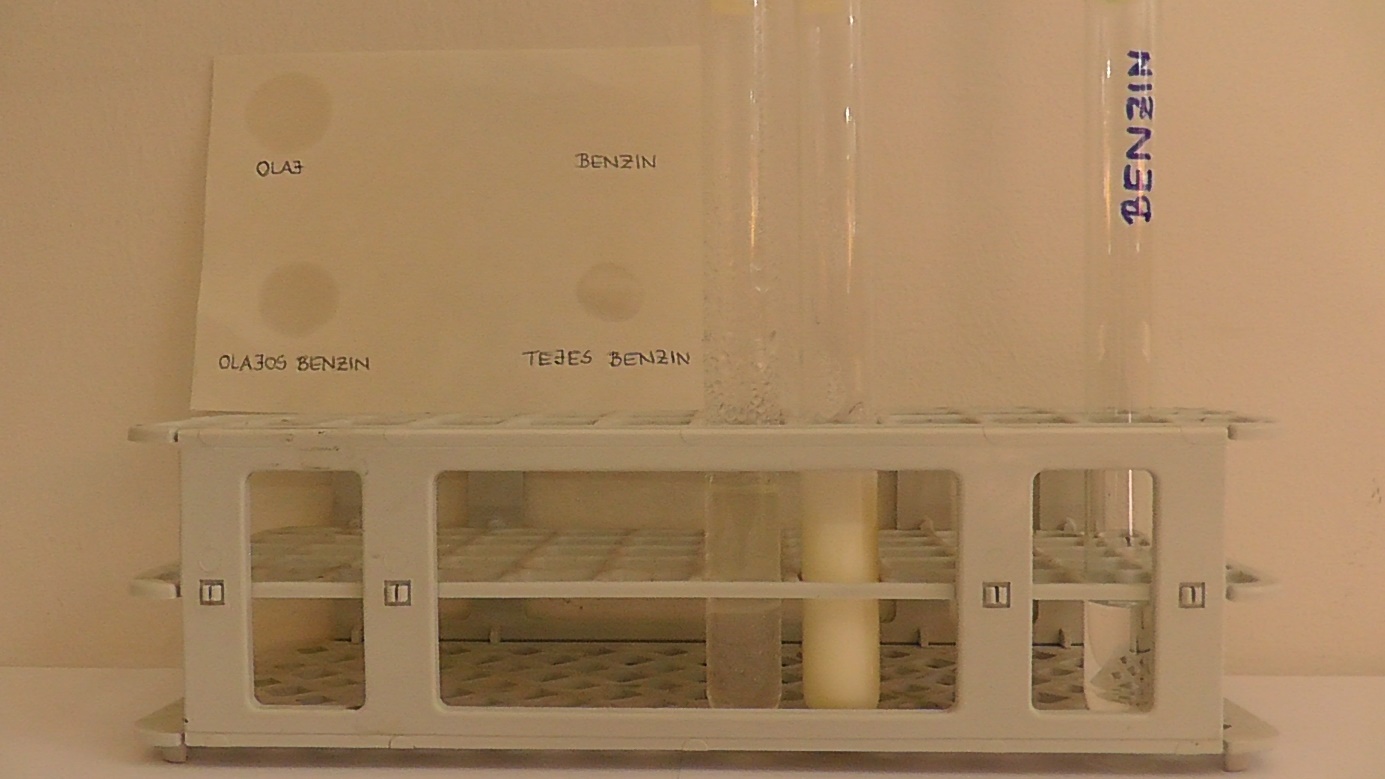 2.a) Kísérlet: A kémcsőben lévő Fehling I-oldathoz csepegtessetek addig Fehling II-oldatot, amíg a kezdetben kiváló csapadék mélykék színnel feloldódik! A csapadék oldódását rázogatással segítsétek! Öntsétek át az így elkészült „Fehling-reagens” harmadát a szőlőcukoroldathoz, amit ezután melegítsetek borszeszégő segítségével! Mit tapasztaltok?Tapasztalat: A szőlőcukrot tartalmazó kémcsőben vörös színű csapadék vált ki.Magyarázat: Az imént elvégzett „Fehling-próba” egyes cukorszerű szénhidrátok (pl. szőlőcukor, tejcukor, malátacukor) kimutatására alkalmas vizsgálat. Ha a vizsgált oldatunk tartalmazza a megfelelő tulajdonságú cukrot, az oldatból vörös színű csapadék válik ki.2.b) Kísérlet: A Fehling-reagens második harmadát öntsétek hozzá a kémcsőben lévő tejhez, majd melegítsétek a kémcső tartalmát! Mit tapasztaltok? Mire következtettek ebből?Tapasztalat: A kémcsőben vörös színű csapadék jelent meg.Magyarázat: A tej tartalmaz olyan típusú szénhidrátot, mely pozitív próbát ad. Ezt a szénhidrátot tejcukornak (laktóznak) nevezzük.A II. csoport által végzett 2. Kísérlet eredménye az alábbi fényképen látható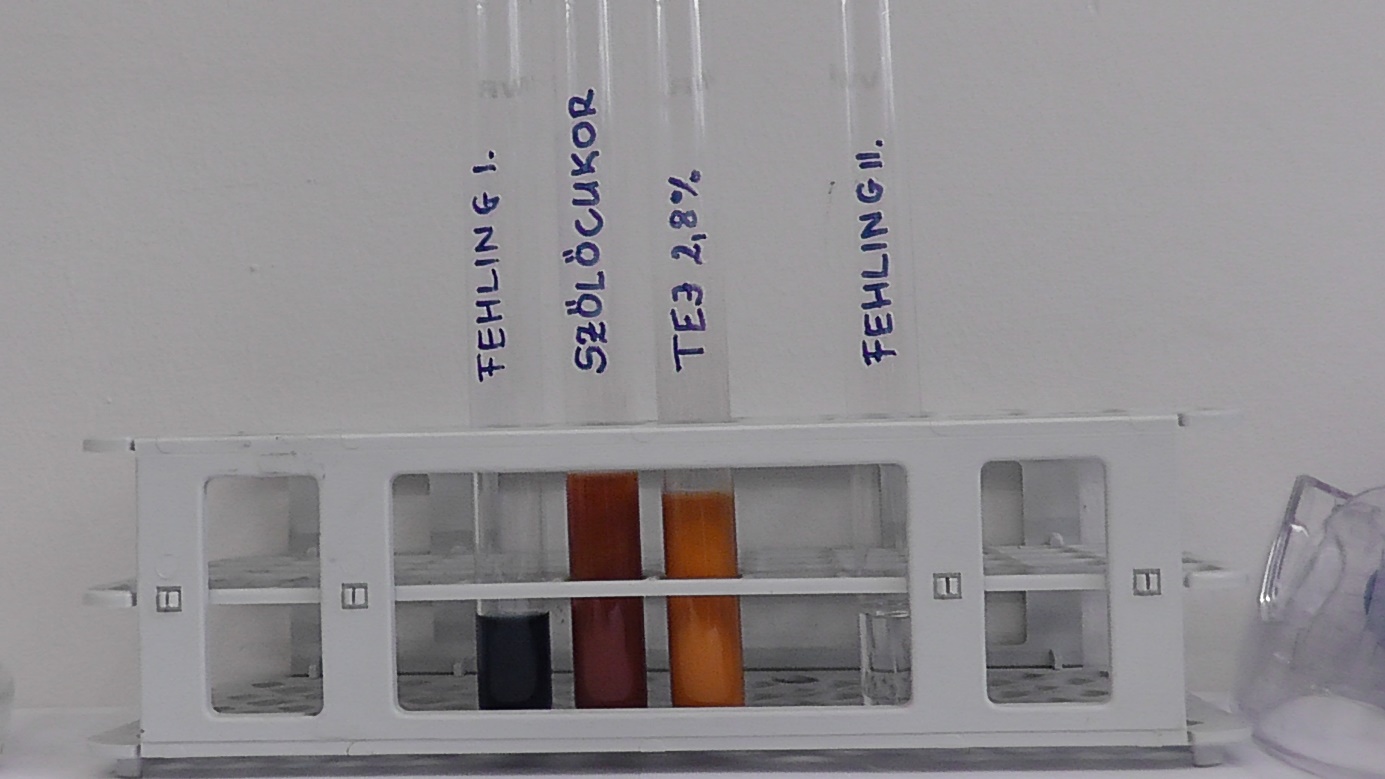 3.a) Kísérlet: A kémcsőben lévő nátrium-hidroxid-oldat harmadát öntsétek a tojásfehérje-oldathoz! Ezután adjatok hozzá 5 csepp réz-szulfát-oldatot! Rázzátok össze a kémcső tartalmát és figyeljétek meg a színváltozást!Tapasztalat: A tojásfehérjét tartalmazó kémcsőben lila színű lett a kémcső tartalma.Magyarázat: A fentiekben elvégzett reakció neve „biuret-reakció”, mely a fehérjék jellemző molekularészletének kimutatására szolgáló kémiai reakció. Lényege, hogy lúgos közegben a rézionok a fehérjékkel lila színű anyagot alkotnak.3.b) Kísérlet: A kémcsőben lévő tejjel végezzétek el a fent leírt biuret-reakciót! Figyeljétek meg a színváltozást! Mire következtettek ebből?Tapasztalat: A kémcsőben lila szín jelent meg.Magyarázat: A tej fehérjét tartalmaz.A III. csoport által végzett 3. Kísérlet eredménye az alábbi fényképen látható.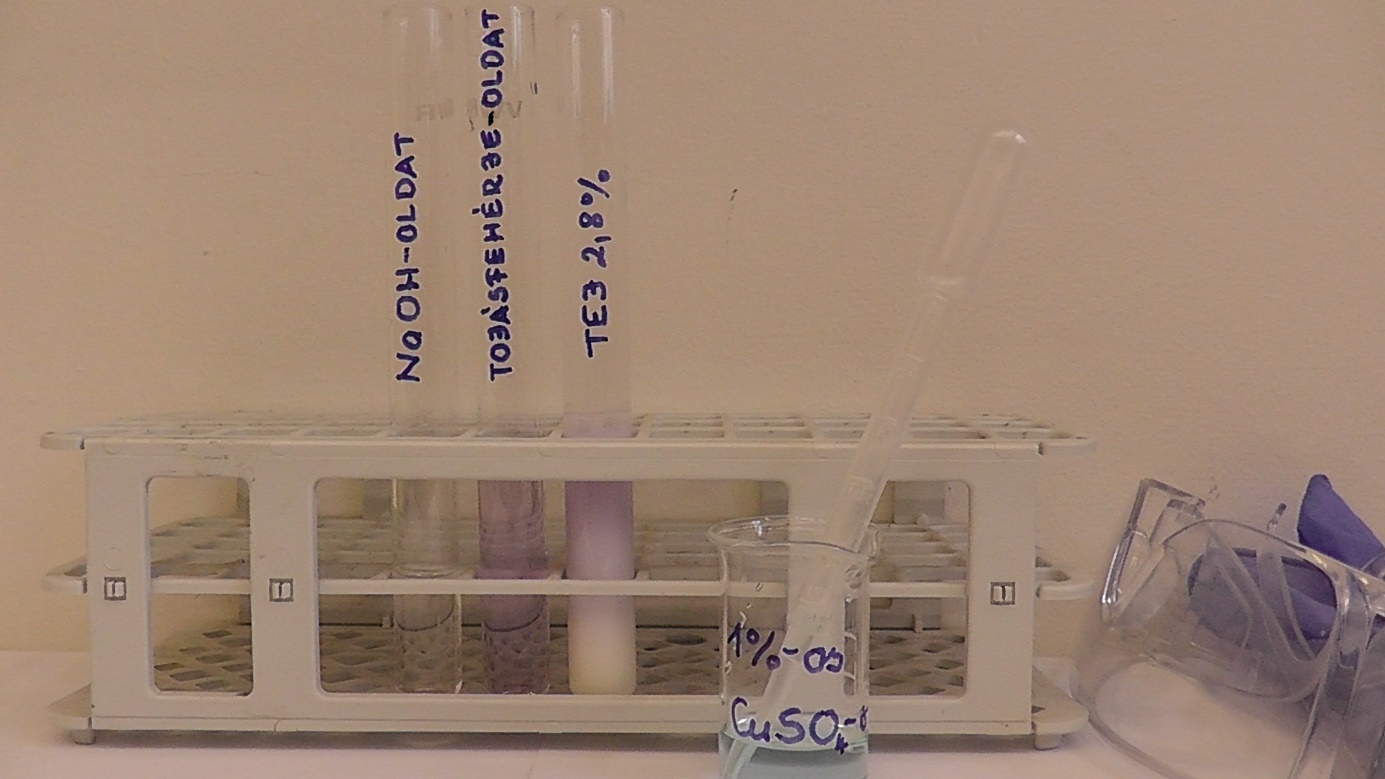 Az elvégzett három kísérlet segítségével sikerült bizonyítani, hogy a tej zsírt, szénhidrátot (tejcukor) és fehérjét is tartalmaz. A házi feladatban azt is megállapítottuk, hogy vitaminokat és ásványi anyagokat is találunk benne. Ebből az következik, hogy a tej teljes értékű élelmiszer.[Csak a 2. típusú csoportoknak!]A kísérletek végrehajtásakor különböző próbákat végeztetek. A kémiában ezek a próbák azt a célt szolgálják, hogy kimutassuk egy bizonyos tulajdonságú anyag (vagy anyagcsoport) jelenlétét.A mai órán a tejben lévő különböző tápanyagok (zsír, szénhidrát, fehérje) jelenlétét mutattátok ki. Egy próba akkor jó, ha csakis egy bizonyos tulajdonságú anyag vagy anyagcsoport jelenlétekor következik be a várt változás, máskor nem. Ezért először egy olyan anyaggal végeztétek el, amikor a próba eredménye „pozitív” volt (vagyis kimutattátok az adott anyag jelenlétét). Majd ezt összehasonlítottátok az eredeti reagenssel, azaz, amikor nem volt benne a kérdéses anyag (a zsír, a szénhidrát vagy a fehérje). Ezek után elvégeztétek a próbát a tejjel is, kimutatva benne az adott összetevőt. Az egyes próbák végrehajtásakor mindig mindent ugyanúgy kellett tenni, csak az anyagot változtattátok, amivel a próbát elvégeztétek. Azaz az „egyszerre csak egy tényezőt (paramétert) változtatunk” elvet használtátok. A próbákat „tesztnek” vagy „vizsgálatnak” is szokták nevezni.[Csak a 3. típusú csoportoknak!]A kísérletek végrehajtásakor különböző próbákat fogtok végezni. A kémiában ezek a próbák azt a célt szolgálják, hogy kimutassuk egy bizonyos tulajdonságú anyag vagy anyagcsoport jelenlétét.Egy próba akkor jó, ha csakis egy bizonyos tulajdonságú anyag vagy anyagcsoport jelenlétekor következik be a várt változás, máskor nem. Ezért először egy olyan anyaggal végzitek el, amikor a próba eredménye „pozitív” (vagyis kimutatjátok az adott anyag jelenlétét). Majd ezt összehasonlíthatjátok az eredeti reagenssel, azaz, amikor nincs benne a kérdéses anyag (a zsír, a szénhidrát vagy a fehérje). Az egyes próbák végrehajtásakor mindig mindent ugyanúgy kell tenni, csak az anyagot változtatjátok, amivel a próbát elvégzitek. Azaz az „egyszerre csak egy tényezőt (paramétert) változtatunk” elvet fogjátok használni. A próbákat „tesztnek” vagy „vizsgálatnak” is szokták nevezni.1.a) Kísérlet: Öntsetek kémcsőbe 2 ujjnyi vizet, és adjatok hozzá kb. 1 ujjnyi olajat! A kémcsövet dugaszoljátok be, és alaposan rázzátok össze! Mit tapasztaltok?Tapasztalat: A víz és az olaj elegyedik/nem elegyedik egymással.Magyarázat: Az olaj vízoldható/zsíroldható, ezértnem válik külön/külön válik a víztől.Ezután csepegtessetek a kémcső tartalmához kb. 1 ujjnyi benzint, dugaszoljátok be, majd rázzátok össze újra! Mit tapasztaltok?Tapasztalat: A benzin a(z) vízzel/olajjal elegyedett.Magyarázat: A benzin vízoldható/zsíroldható anyag.Ezután cseppentsetek 1 cseppet az olajból és a benzinből külön-külön, de egyszerre szűrőpapírra, és figyeljétek meg, mi történik! (A szűrőpapíron minden alkalommal jelöljétek, hogy mit hova cseppentettetek!)Tapasztalat: Az olaj és a benzin szűrőpapírra cseppentése után a(z) benzin hamar elpárolgott, a(z) olaj pedig nyomot hagyott a papíron.Magyarázat: Az olaj és a benzin közül az párolog el hamarabb, amelynek részecskéi között gyengébb/erősebb a kölcsönhatás.Végül az összerázott kémcső felső részében lévő folyadékból is cseppentsetek 1 cseppet szűrőpapírra! Mi történt?Tapasztalat: Az összerázott kémcső felső részéből vett minta a(z) olajhoz/benzinhez hasonló nyomot hagyott a papíron.Magyarázat: A kémcső felső részéből vett minta benzint és olajat tartalmazott. A(z) benzin elpárolgott, míg a(z) olaj a papíron maradt.1.b) Kísérlet: Tervezzetek kísérletet annak kiderítésére, hogy a tej tartalmaz-e zsírt! A kísérlet megtervezéséhez az „egyszerre csak egy tényezőt (paramétert) változtatunk” elvet használjátok!A kísérlet terve: Egy kémcsőbe 2 ujjnyi tejet öntünk, majd 1 ujjnyi benzint csepegtetünk hozzá. A kémcsövet bedugaszoljuk, és jól összerázzuk. A kémcső tartalmának felső részéből 1 cseppet szűrőpapírra cseppentünk.Tapasztalat: A kémcső tartalma két részre válik szét. A benzines rész felül helyezkedik el. A szűrőpapíron zsírfolt jelenik meg.Magyarázat: A tej víztartalma és vízoldható (poláris) anyagai, valamint a benzin, benne a tejből kioldott zsíroldható (apoláris) anyagokkal két részre (fázisra) válnak szét. A benzines rész felül helyezkedik el, mert sűrűsége kisebb.A tej zsírtartalma a benzinben jobban oldódik, mint a fő tömegében vízből álló („zsírmentes") tejben, ezért átoldódik a benzines részbe (fázisba). A benzin elpárolgása után a zsír a papíron marad.Megjegyzés:Az is előfordulhat, hogy a tanulók először vízzel, majd olajjal is összerázzák a tejet, és csak azután benzinnel. Érdekes tapasztalat lehet a számukra, hogy vízzel egy fázist, olajjal és benzinnel azonban két fázist alkot a tej. Felvetődhet a kérdés, hogy hogyan van benne a tejben az apoláris zsír. Ebben az életkorban legfeljebb a tehetséggondozás során magyarázható el részletesen ennek az oka a kolloid oldatok, és azon belül az „olaj a vízben” emulzió fogalmának bevezetésével. Más esetben elég annyit mondani, hogy a zsír apró cseppek formájában van jelen (az iszapos vízhez hasonlóan, amiben a szilárd anyag nagyon kicsi szemcséi lebegnek).2.a) Kísérlet: A kémcsőben lévő Fehling I-oldathoz csepegtessetek addig Fehling II-oldatot, amíg a kezdetben kiváló csapadék mélykék színnel feloldódik! A csapadék oldódását rázogatással segítsétek! Öntsétek át az így elkészült „Fehling-reagens” harmadát a szőlőcukoroldathoz, amit ezután melegítsetek borszeszégő segítségével! Mit tapasztaltok?Tapasztalat: A szőlőcukrot tartalmazó kémcsőben vörös színű csapadék vált ki.Magyarázat: Az imént elvégzett „Fehling-próba” egyes cukorszerű szénhidrátok (pl. szőlőcukor, tejcukor, malátacukor) kimutatására alkalmas vizsgálat. Ha a vizsgált oldatunk tartalmazza a megfelelő tulajdonságú cukrot, az oldatból vörös színű csapadék válik ki.2.b) Kísérlet: Tervezzetek kísérletet annak meghatározására, hogy a tej tartalmaz-e szénhidrátot! A kísérlet megtervezéséhez az „egyszerre csak egy tényezőt (paramétert) változtatunk” elvet használjátok!A kísérlet terve: Az előző kísérlethez hasonlóan Fehling-reagenst készítünk, majd 3 ujjnyi tejet adunk hozzá és melegítjük a kémcső tartalmát.Tapasztalat: A kémcsőben vörös színű csapadék jelent meg.Magyarázat: A tej tartalmaz olyan típusú szénhidrátot, mely pozitív próbát ad. Ezt a szénhidrátot tejcukornak (laktóznak) nevezzük.3.a) Kísérlet: A kémcsőben lévő nátrium-hidroxid-oldat harmadát öntsétek a tojásfehérje-oldathoz! Ezután adjatok hozzá 5 csepp réz-szulfát-oldatot! Rázzátok össze a kémcső tartalmát és figyeljétek meg a színváltozást!Tapasztalat: A tojásfehérjét tartalmazó kémcsőben lila színű lett a kémcső tartalma.Magyarázat: A fentiekben elvégzett reakció neve „biuret-reakció”, mely a fehérjék jellemző molekularészletének kimutatására szolgáló kémiai reakció. Lényege, hogy lúgos közegben a rézionok a fehérjékkel lila színű anyagot alkotnak.3.b) Kísérlet: Tervezzetek kísérletet annak megállapítására, hogy a tej tartalmaz-e fehérjét! A kísérlet megtervezéséhez az „egyszerre csak egy tényezőt (paramétert) változtatunk” elvet használjátok!A kísérlet terve: Egy kémcsőben 2 ujjnyi tejjel elvégezzük az előző kísérletben megismert biuret-reakciót.Tapasztalat: A kémcsőben lila szín jelent meg.Magyarázat: A tej fehérjét tartalmaz.Az elvégzett három kísérlet segítségével sikerült bizonyítani, hogy a tej zsírt, szénhidrátot (tejcukor) és fehérjét is tartalmaz. A házi feladatban azt is megállapítottuk, hogy vitaminokat és ásványi anyagokat is találunk benne. Ebből az következik, hogy a tej teljes értékű élelmiszer.Megjegyzés: Tapasztalt kísérletező számára nem tűnik komoly „tervezési” feladatnak egy ismert próba új anyaggal való elvégzése, majd a következtetés levonása. Azok a diákok azonban, akik most végeznek életükben először ilyet, valószínűleg meg fognak torpanni egy pillanatra, ha nem lesz pontosan leírva, hogy mit mihez kell önteni.Ha van idő, beszélhetünk a tanulóknak a „vakpróbáról” is. Igaz, az egyszerűség kedvéért, most a reagenseket nem öntöttük desztillált vízhez, de így is meggyőződhettünk volna a próbák megfelelő működéséről. Pontosabban arról, hogy desztillált vízzel negatív eredményt kapunk. (Ez elé az állíthat gyakorlati akadályt, hogy a már nem friss, algásodott desztillált víz szintén tartalmaz redukáló hatású anyagokat, amelyek pozitív Fehling-próbát eredményeznek.)Ennek a feladatlapnak a feldolgozása során különösen jól fejleszthető a tanulói csoportok együttműködése. Mivel minden csoport másféle kísérletet hajt végre, ezért a végén át kell adniuk egymásnak a tapasztalataikat és meg kell beszélniük azok magyarázatát. Ez nagyon hasznos képesség, amely az életben is jól alkalmazható. Érdekességképpen el lehet mondani a tanulóknak, hogy ez hasonlít pl. a Humán Genom Projekthez, csak ott nem egy osztályteremben, hanem más-más országban, esetleg földrészen dolgoztak a kutatócsoportok, akik aztán megosztották egymással a kutatás eredményeit. Így is 16 évig tartott, amíg együtt feltérképezték az emberi génállományt.